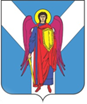 ДУМА ШПАКОВСКОГО МУНИЦИПАЛЬНОГО ОКРУГАСТАВРОПОЛЬСКОГО КРАЯ ПЕРВОГО СОЗЫВАРЕШЕНИЕ15 декабря 2022 г.                          г. Михайловск                                            № 408О бюджете Шпаковского муниципального округа Ставропольского края на 2023 год и плановый период 2024 и 2025 годовВ соответствии с Бюджетным кодексом Российской Федерации, Уставом Шпаковского муниципального округа Ставропольского края, Положением о бюджетном процессе в Шпаковском муниципальном округе Ставропольского края, утвержденным решением Думы Шпаковского муниципального округа Ставропольского края от 25 ноября 2020 года № 51, Дума Шпаковского муниципального округа Ставропольского краяРЕШИЛА:1. Утвердить основные характеристики бюджета Шпаковского муниципального округа Ставропольского края (далее – местный бюджет) на 2023 год и плановый период 2024 и 2025 годов:1) общий объем доходов местного бюджета на 2023 год в сумме 4 221 177,58 тыс. рублей, на 2024 год в сумме 4 573 496,07 тыс. рублей, на 2025 год в сумме 3 551 815,26 тыс. рублей;2) общий объем расходов местного бюджета на 2023 год в сумме 4 221 177,58 тыс. рублей, на 2024 год в сумме 4 573 496,07 тыс. рублей,
в том числе условно утвержденные расходы в сумме 39 922,06 тыс. рублей, на 2025 год в сумме 3 551 815,26 тыс. рублей, в том числе условно утвержденные расходы в сумме 81 443,58 тыс. рублей;3) дефицит местного бюджета на 2023 год в сумме 0,00 тыс. рублей,
на 2024 год в сумме 0,00 тыс. рублей, на 2025 год в сумме 0,00 тыс. рублей.2. Утвердить источники финансирования дефицита местного бюджета на 2023 год и плановый период 2024 и 2025 годов согласно приложению 1 к настоящему решению.3. Утвердить распределение доходов местного бюджета по группам, подгруппам и статьям классификации доходов бюджетов бюджетной классификации Российской Федерации на 2023 год и плановый период 2024 и 2025 годов согласно приложению 2 к настоящему решению.4. Учесть в составе доходов местного бюджета межбюджетные трансферты, получаемые из других бюджетов бюджетной системы Российской Федерации на 2023 год в сумме 2 645 816,73 тыс. рублей, на 2024 год в сумме 3 091 784,72 тыс. рублей, на 2025 год – в сумме 2 076 145,73 тыс. рублей.5. Утвердить распределение бюджетных ассигнований по главным распорядителям средств местного бюджета, разделам, подразделам, целевым статьям (муниципальным программам и непрограммным направлениям деятельности) и группам видов расходов классификации расходов бюджетов в ведомственной структуре расходов бюджета Шпаковского муниципального округа Ставропольского края на 2023 год и плановый период 2024 и 2025 годов согласно приложению 3 к настоящему решению.6. Утвердить распределение бюджетных ассигнований по разделам, подразделам, целевым статьям (муниципальным программам и непрограммным направлениям деятельности) и группам видов расходов классификации расходов бюджетов на 2023 год и плановый период 2024 и 2025 годов согласно приложению 4 к настоящему решению.7. Утвердить распределение бюджетных ассигнований по разделам, подразделам классификации расходов бюджетов на 2023 год и плановый период 2024 и 2025 годов согласно приложению 5 к настоящему решению.8. Утвердить общий объем бюджетных ассигнований на исполнение публичных нормативных обязательств на 2023 год в сумме 748 381,59 тыс. рублей, на 2024 год в сумме 451 295,02 тыс. рублей, на 2025 год в сумме 405 656,14 тыс. рублей.9. Утвердить объем бюджетных ассигнований муниципального дорожного фонда Шпаковского муниципального округа Ставропольского края на 2023 год в сумме 349 044,97 тыс. рублей, на 2024 год в сумме 162 963,74 тыс. рублей, на 2025 год в сумме 162 963,74 тыс. рублей.10. Утвердить объем резервного фонда администрации Шпаковского муниципального округа Ставропольского края на 2023 год в сумме 3 500,00 тыс. рублей, на 2024 год в сумме 3 500,00 тыс. рублей, на 2025год в сумме 3 500,00 тыс. рублей. 11. Установить, что приоритетными расходами местного бюджета являются расходы, направленные на:1) выплату персоналу в целях обеспечения выполнения функций органами местного самоуправления, казенными учреждениями Шпаковского муниципального округа Ставропольского края, а также оплату услуг по перечислению выплат персоналу;2) уплату налогов, сборов и иных платежей;3) социальное обеспечение и иные выплаты населению, а также оплату услуг по перечислению, почтовому переводу (доставке, вручению) социальных выплат населению;4) финансовое обеспечение мероприятий, связанных с профилактикой и устранением последствий распространения коронавирусной инфекции, с предотвращением влияния ухудшения геополитической и экономической ситуации на развитие отраслей экономики на территории Шпаковского муниципального округа Ставропольского края;5) оплату коммунальных услуг и услуг связи;6) приобретение (изготовление) продуктов питания и оплату услуг по организации питания для муниципальных учреждений Шпаковского муниципального округа Ставропольского края в сфере образования;7) оплату договоров гражданско-правового характера, заключенных с физическими лицами, а также оплату услуг по перечислению денежных средств физическим лицам;8) обслуживание муниципального долга Шпаковского муниципального округа Ставропольского края;9) предоставление субсидий муниципальным бюджетным учреждениям Шпаковского муниципального округа Ставропольского края на финансовое обеспечение выполнения муниципального задания на оказание муниципальных услуг (выполнение работ) в части расходов, указанных в абзацах 1 - 7 настоящего пункта;10) социальное обеспечение и иные выплаты населению за счет предоставляемых субсидий муниципальным бюджетным учреждениям Шпаковского муниципального округа Ставропольского края на цели, не связанные с оказанием ими в соответствии с муниципальным заданием муниципальных услуг (выполнением работ);11) финансовое обеспечение мероприятий, источником финансового обеспечения которых являются средства резервного фонда администрации Шпаковского муниципального округа Ставропольского края;12) реализацию региональных проектов (программ), направленных на достижение целей, показателей и результатов соответствующих федеральных проектов (программ) в рамках реализации национальных проектов;13) исполнение иных расходных обязательств Шпаковского муниципального округа Ставропольского края, софинансирование которых осуществляется из краевого бюджета. Очередность финансирования приоритетных расходов местного бюджета, а также расходов, не относящихся к приоритетным, определяется в порядке, устанавливаемом администрацией Шпаковского муниципального округа Ставропольского края.12. Главным распорядителям средств местного бюджета обеспечить направление средств местного бюджета на финансовое обеспечение расходов, указанных в пункте 11 настоящего решения, в 2023 году и плановом периоде 2024 и 2025 годов в первоочередном порядке в пределах доведенных лимитов бюджетных обязательств и бюджетных ассигнований на исполнение публичных нормативных обязательств.13. Субсидии юридическим лицам (за исключением субсидий муниципальным учреждениям, а также субсидий, указанных в пунктах 6 – 81 статьи 78 Бюджетного кодекса Российской Федерации), индивидуальным предпринимателям и физическим лицам – производителям товаров (работ, услуг), предусмотренные настоящим решением, предоставляются в порядке, устанавливаемом администрацией Шпаковского муниципального округа Ставропольского края по направлениям:1) расходы на поддержку развития сельскохозяйственного производства в области растениеводства и проведения мероприятий в области сельскохозяйственного производства – растениеводства в 2023 году в сумме 72,00 тыс. рублей, в 2024 году в сумме 72,00 тыс. рублей и в 2025 году в сумме 72,00 тыс. рублей;2) расходы на поддержку развития сельскохозяйственного производства в области животноводства и проведение мероприятий в области сельскохозяйственного производства – животноводства в 2023 году в сумме 16,50 тыс. рублей, в 2024 году в сумме 16,50 тыс. рублей и в 2025 году в сумме 16,50 тыс. рублей;3) расходы на развитие системы финансовой поддержки малого и среднего предпринимательства в округе в 2023 году в сумме 50,00 тыс. рублей, в 2024 году в сумме 50,00 тыс. рублей и в 2025 году в сумме 50,00 тыс. рублей;4) развитие организационной и информационной поддержки субъектов малого и среднего предпринимательства в округе в 2023 году в сумме 300,00 тыс. рублей, в 2024 году в сумме 300,00 тыс. рублей и в 2025 году в сумме 300,00 тыс. рублей;5) субсидии юридическим лицам за счет средств местного бюджета, предоставляемые на безвозмездной и безвозвратной основе в целях возмещения недополученных доходов и (или) финансового обеспечения (возмещения) затрат в связи с выполнением работ, оказанием услуг в 2023 году в сумме 
2 000,00 тыс. рублей, в 2024 году в сумме 2 000,00 тыс. рублей и в 2025 году в сумме 2 000,00 тыс. рублей;6) обеспечение государственных гарантий реализации прав на получение общедоступного и бесплатного дошкольного образования в муниципальных дошкольных и общеобразовательных организациях и на финансовое обеспечение получения дошкольного образования в частных дошкольных и частных общеобразовательных организациях в 2023 году в сумме 10 521,00 тыс. рублей, в 2024 году в сумме 10 521,00 тыс. рублей и в 2025 году в сумме 
10 521,00 тыс. рублей;7) обеспечение государственных гарантий реализации прав на получение общедоступного и бесплатного начального общего, основного общего, среднего общего образования в муниципальных общеобразовательных организациях, а также обеспечение дополнительного образования детей в муниципальных общеобразовательных организациях и на финансовое обеспечение получения начального общего, основного общего, среднего общего образования в частных общеобразовательных организациях в 2023 году в сумме 1 232,17 тыс. рублей, в 2024 году в сумме  1 232,17 тыс. рублей и в 2025 году в сумме 1 232,17 тыс. рублей;8) компенсация части платы, взимаемой с родителей (законных представителей) за присмотр и уход за детьми, осваивающими образовательные программы дошкольного образования в образовательных организациях в 2023 году в сумме 984,51 тыс. рублей, в 2024 году в сумме 984,51 тыс. рублей и в 2025 году в сумме 984,51 тыс. рублей;9) обеспечение функционирования модели персонифицированного финансирования дополнительного образования детей на территории Шпаковского муниципального округа в 2023 году в сумме 50,00 тыс. рублей, в 2024 году в сумме 50,00 тыс. рублей и в 2025 году в сумме 50,00 тыс. рублей.14. Установить в соответствии с пунктом 3 статьи 217 Бюджетного кодекса Российской Федерации, что основанием для внесения в 2023 году и плановом периоде 2024 и 2025 годов изменений в показатели сводной бюджетной росписи местного бюджета без внесения изменений в настоящее решение является:распределение зарезервированных в составе утвержденных пунктом 10 настоящего решения бюджетных ассигнований на 2023 год в объеме 3 500,00 тыс. рублей, на 2024 год в объеме 3 500,00 тыс. рублей, на 2025 год в объеме 3 500,00 тыс. рублей, предусмотренных по разделу «Общегосударственные вопросы», подразделу «Резервные фонды» классификации расходов бюджетов на финансовое обеспечение расходов по направлениям, установленным постановлением администрации Шпаковского муниципального округа Ставропольского края от 19 марта 2021 года № 287 «Об утверждении Положения о порядке использования бюджетных ассигнований резервного фонда администрации Шпаковского муниципального округа Ставропольского края».15. Установить в соответствии с пунктом 8 статьи 217 Бюджетного кодекса Российской Федерации и статьей 26 Положения о бюджетном процессе в Шпаковском муниципальном округе Ставропольского края, что основанием для внесения в 2023 году и плановом периоде 2024 и 2025 годов изменений в показатели сводной бюджетной росписи местного бюджета без внесения изменений в настоящее решение является:перераспределение бюджетных ассигнований между разделами, подразделами, целевыми статьями и группами видов расходов классификации расходов бюджетов для исполнения бюджетных обязательств, принятых в установленном порядке главными распорядителями средств местного бюджета и муниципальными казенными учреждениями и неисполненных по состоянию на 1 января 2023 года, а также в случае восстановления ранее перераспределенных бюджетных ассигнований по указанному в настоящем подпункте основанию, в пределах общего объема бюджетных ассигнований, предусмотренных главному распорядителю средств местного бюджета;перераспределение бюджетных ассигнований, предусмотренных главному распорядителю средств местного бюджета, между разделами, подразделами, целевыми статьями и группами видов расходов классификации расходов бюджетов в связи с необходимостью выплаты работникам среднемесячного заработка на период трудоустройства при их увольнении в случаях, установленных трудовым законодательством Российской Федерации;перераспределение бюджетных ассигнований, предусмотренных главному распорядителю средств местного бюджета по целевым статьям расходов «Расходы на обеспечение деятельности (оказание услуг) муниципальных учреждений» и «Расходы на обеспечение функций органов местного самоуправления», между группами видов расходов классификации расходов бюджетов в пределах общего объема бюджетных ассигнований по соответствующей целевой статье классификации расходов бюджетов в целях оплаты (возмещения) командировочных расходов;перераспределение бюджетных ассигнований между разделами, под-разделами, целевыми статьями и группами видов расходов местного бюджета в пределах общего объема бюджетных ассигнований, предусмотренных главному распорядителю бюджетных средств в текущем финансовом году и плановом периоде, в целях обеспечения условий предоставления субсидий и иных межбюджетных трансфертов, имеющих целевое назначение, из краевого бюджета на софинансирование расходных обязательств, возникающих при решении вопросов местного значения;перераспределение бюджетных ассигнований, предусмотренных главному распорядителю средств местного бюджета, между разделами, подразделами, целевыми статьями и группами видов расходов классификации расходов бюджетов в связи с необходимостью выплаты единовременного поощрения в связи с выходом на страховую пенсию по старости (инвалидности) муниципальных служащих муниципальной службы Шпаковского муниципального округа Ставропольского края, в соответствии с муниципальными правовыми актами Шпаковского муниципального округа Ставропольского края, в пределах бюджетной сметы, с последующим направлением дополнительных бюджетных ассигнований на возмещение произведенных расходов;перераспределение бюджетных ассигнований в пределах средств, предусмотренных главным распорядителям средств местного бюджета на предоставление муниципальным бюджетным учреждениям субсидий на финансовое обеспечение муниципальных заданий на оказание муниципальных услуг (выполнение работ) и субсидий на иные цели, между видами расходов бюджетной классификации Российской Федерации.16. Утвердить в составе расходов местного бюджета на 2022 год и плановый период 2023 и 2024 годов:расходы на предоставление грантов в форме субсидий юридическим лицам (за исключением государственных (муниципальных) учреждений) и индивидуальным предпринимателям, признанным победителями ежегодного муниципального конкурса на осуществление некоторых видов деятельности социально - ориентированными некоммерческими организациями, на 2023 год в сумме 700,00 тыс. рублей, на 2024 год в сумме 700,00 тыс. рублей, на 2025 год в сумме 700,00 тыс. рублей. Субсидии, предусмотренные настоящим пунктом, предоставляются в порядке, устанавливаемом администрацией Шпаковского муниципального округа Ставропольского края.17. Утвердить перечень муниципальных программ, предлагаемых к финансированию за счет средств местного бюджета и распределение объемов бюджетных ассигнований на их реализацию в 2023 году и плановом периоде 2024 и 2025 годов согласно приложению 6 к настоящему решению.18. Установить, что остатки субсидий, предоставленных в 2022 году муниципальным бюджетным учреждениям Шпаковского муниципального округа Ставропольского края на финансовое обеспечение выполнения ими муниципального задания, образовавшиеся в связи с недостижением муниципальными бюджетными учреждениями Шпаковского муниципального округа Ставропольского края установленных муниципальным заданием показателей, характеризующих объем муниципальных услуг (работ), подлежат возврату в местный бюджет в объемах, соответствующих недостигнутым показателям муниципального задания (с учетом допустимых (возможных) отклонений), до 1 марта 2023 года.Установить, что остатки субсидий, не использованные по состоянию на 01 января 2023 году муниципальным бюджетным учреждениям Шпаковского муниципального округа Ставропольского края на цели, не связанные с оказанием ими в соответствии с муниципальным заданием муниципальных услуг (выполнением работ), подлежат перечислению муниципальными бюджетными учреждениями Шпаковского муниципального округа Ставропольского края в доход местного бюджета в срок до 15 марта 2023 года в случае отсутствия подтвержденной потребности в направлении их на те же цели в соответствии с решением органа местного самоуправления, осуществляющего функции и полномочия учредителя.19. Установить, что лимиты бюджетных обязательств по расходам местного бюджета, по которым требуется утверждение порядка (правил) предоставления (распределения) средств местного бюджета доводятся до главных распорядителей средств местного бюджета после утверждения порядка (правил) предоставления (распределения) средств местного бюджета.20. Установить размер меры социальной поддержки по оплате жилья, коммунальных услуг (ежемесячную денежную выплату) отдельным категориям граждан, работающим в муниципальных учреждениях Шпаковского муниципального округа Ставропольского края и проживающим в сельской местности, на 2023 год – 863,17 рубля, на 2024 год – 897,70 рубля, на 2025 год – 933,60 рубля.21. Установить, что в 2023 году осуществляется казначейское сопровождение следующих средств местного бюджета, получаемых на основании муниципальных контрактов, контрактов (договоров):1) авансовые платежи по муниципальным контрактам о поставке товаров, выполнении работ, оказании услуг, заключаемым на сумму от 50 000,00 тыс. рублей, 2) авансовые платежи по контрактам (договорам) о поставке товаров, выполнении работ, оказании услуг, заключаемым муниципальными бюджетными учреждениями Шпаковского муниципального округа Ставропольского края на сумму от 50 000,00 тыс. рублей, источником финансового обеспечения которых являются субсидии, полученные в соответствии с абзацем вторым пункта 1 статьи 78.1 и пунктом 1 статьи 78.2 Бюджетного кодекса Российской Федерации.Казначейское сопровождение средств местного бюджета, получаемых на основании муниципальных контрактов и контрактов (договоров), указанных в подпунктах 1 и 2 настоящего пункта, информация о которых в соответствии с правовыми актами Российской Федерации не подлежит размещению в единой информационной системе в сфере закупок, не осуществляется. 22. Установить, что доходы местного бюджета от платы за негативное воздействие на окружающую среду, от штрафов, установленных Кодексом Российской Федерации об административных правонарушениях за административные правонарушения в области охраны окружающей среды и природопользования, от административных штрафов, установленных Законом Ставропольского края «Об административных правонарушениях в Ставропольском крае» за административные правонарушения в области охраны окружающей среды и природопользования, от платежей по искам о возмещении вреда, причиненного окружающей среде, в том числе водным объектам, вследствие нарушений обязательных требований, а также от платежей, уплачиваемых при добровольном возмещении вреда, причиненного окружающей среде, в том числе водным объектам, вследствие нарушений обязательных требований, направляются на реализацию мероприятий, указанных в пункте 1 статьи 166 , пункте 1 статьи 751 и пункте 1 статьи 782 Федерального закона «Об охране окружающей среды».23. Установить верхний предел муниципального внутреннего долга Шпаковского муниципального округа Ставропольского края на:1) 1 января 2024 года по долговым обязательствам Шпаковского муниципального округа Ставропольского края в сумме 0,00 тыс. рублей,
в том числе по муниципальным гарантиям в сумме 0,00 тыс. рублей;2) 1 января 2025 года по долговым обязательствам Шпаковского муниципального округа Ставропольского края в сумме 0,00 тыс. рублей,
в том числе по муниципальным гарантиям в сумме 0,00 тыс. рублей;3) 1 января 2026 года по долговым обязательствам Шпаковского муниципального округа Ставропольского края в сумме 0,00 тыс. рублей,
в том числе по муниципальным гарантиям в сумме 0,00 тыс. рублей.24. Утвердить Программу муниципальных внутренних заимствований Шпаковского муниципального округа Ставропольского края на 2023 год и плановый период 2024 и 2025 годов согласно приложению 7 к настоящему решению.25. Утвердить Программу муниципальных гарантий Шпаковского муниципального округа Ставропольского края на 2023 год и плановый период 2024 и 2025 годов согласно приложению 8 к настоящему решению.26. Утвердить объем расходов на обслуживание муниципального долга Шпаковского муниципального округа Ставропольского края в 2023 году
в сумме 0,00 тыс. рублей, в 2024 году в сумме 0,00 тыс. рублей, в 2025 году в сумме 0,00 тыс. рублей.27. Администрации Шпаковского муниципального округа Ставропольского края в первом квартале 2023 года внести предложения
по уточнению местного бюджета на сумму остатков средств местного бюджета по состоянию на 01 января 2023 года.28. Установить, что 10 процентов прибыли, полученной муниципальными унитарными предприятиями Шпаковского муниципального округа по итогам работы за 2022 год, оставшейся после уплаты ими налогов и иных обязательных платежей, подлежат отчислению указанными предприятиями в местный бюджет по итогам отчетного года в двадцатидневный срок после сдачи налоговой декларации по налогу на прибыль организаций.29. Погашение кредиторской задолженности, образовавшейся
по состоянию на 01 января 2023 года, осуществляется главными распорядителями средств местного бюджета и муниципальными казенными учреждениями Шпаковского муниципального округа Ставропольского края
в первоочередном порядке в пределах бюджетных ассигнований, предусмотренных в ведомственной структуре расходов местного бюджета
на 2023 год.30. Органы местного самоуправления Шпаковского муниципального округа Ставропольского края не вправе принимать в 2023 году решения, приводящие к увеличению численности муниципальных служащих Шпаковского муниципального округа Ставропольского края.31. Руководители муниципальных учреждений Шпаковского муниципального округа Ставропольского края не вправе принимать
в 2023 году решения, приводящие к возникновению бюджетных обязательств перед работниками таких учреждений, превышающих утвержденные бюджетные ассигнования и (или) лимиты бюджетных обязательств по оплате труда таких работников.32. В соответствии с пунктом 12 Положения об оплате труда лиц, замещающих муниципальные должности Шпаковского муниципального округа Ставропольского края на постоянной основе, и муниципальных служащих, замещающих должности муниципальной службы в органах местного самоуправления Шпаковского муниципального округа Ставропольского края, утвержденным решением Думы Шпаковского муниципального округа Ставропольского края первого созыва от 29 июня 2022 года № 366, при формировании фонда оплаты труда лиц, замещающих муниципальные должности Шпаковского муниципального округа Ставропольского края на постоянной основе, и муниципальных служащих предусмотреть на 2023 год средства на выплату ежемесячной надбавки к должностному окладу за особые условия деятельности (муниципальной службы) в размере семнадцати должностных окладов.33. Распределение бюджетных ассигнований на содержание органов местного самоуправления Шпаковского муниципального округа Ставропольского края (органа управления), осуществляется с учетом соблюдения норматива формирования расходов на содержание органов местного самоуправления, утверждаемого Правительством Ставропольского края.34. Настоящее решение подлежит официальному опубликованию в общественно - политической газете Шпаковского муниципального округа Ставропольского края «Шпаковский вестник».35. Настоящее решение вступает в силу с 01 января 2023 года.Председатель Думы Шпаковского муниципального округа Ставропольского края						            С.В.ПечкуровГлава Шпаковскогомуниципального округаСтавропольского края						 	                  И.В.Серов